8 июня – День социального работникаПримите  поздравления!Дорогие друзья, сотрудники и ветераны службы социальной защиты населения!Примите сердечные поздравленияс профессиональным праздником – Днем социального работника и 30-летием создания этой важной службы в современной России!	Ваш труд особенный, потому что требует от каждого специалиста не только знаний, умений, мастерства, но и человеческих качеств – милосердия, сострадания, готовности помочь тем, кто оказался в трудной жизненной ситуации. Здоровья, счастья и благополучия вам и вашим близким! Удачи во всех делах и начинаниях!Юрий Хрулёв, Глава Хомутовского районаТатьяна Иванина, Председатель Представительного Собрания Хомутовского района.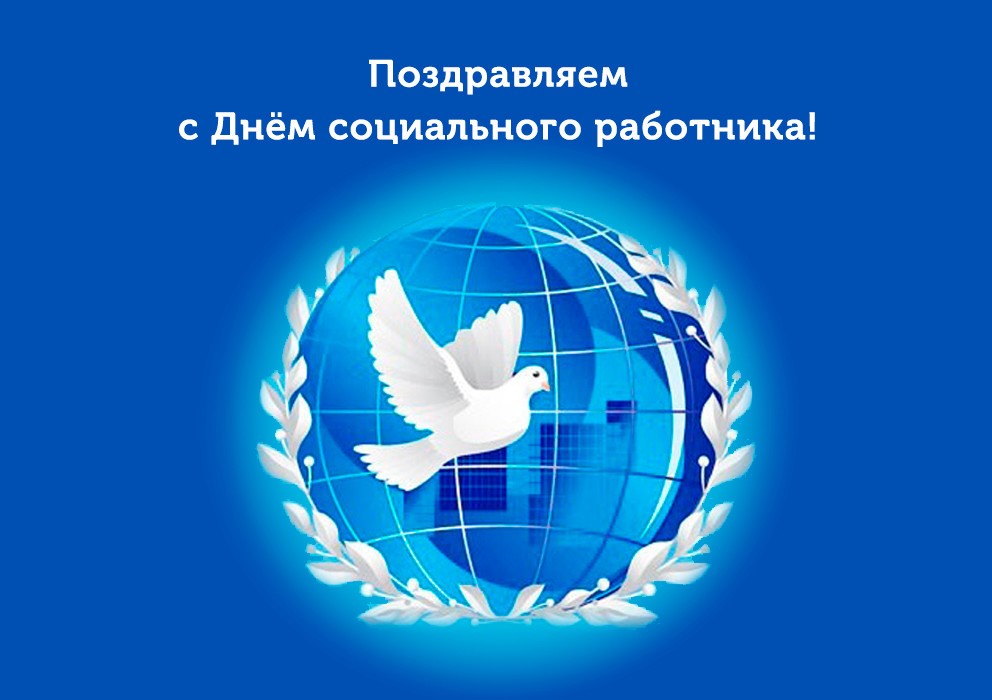 